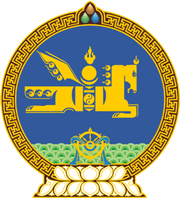 МОНГОЛ УЛСЫН ХУУЛЬ2019 оны 11 сарын 13 өдөр                                                                  Төрийн ордон, Улаанбаатар хот  ТУСГАЙ ХАМГААЛАЛТТАЙ ГАЗАР  НУТГИЙН ТУХАЙ ХУУЛЬД ӨӨРЧЛӨЛТ  ОРУУЛАХ ТУХАЙ1 дүгээр зүйл.Тусгай хамгаалалттай газар нутгийн тухай хуулийн 37 дугаар зүйлийн 2 дахь хэсгийн 2 дахь заалтын “төлбөрийн хэмжээ, төлөх хугацаа” гэснийг “төлбөр төлөхтэй холбоотой үүрэг” гэж өөрчилсүгэй.2 дугаар зүйл.Энэ хуулийг 2020 оны 01 дүгээр сарын 01-ний өдрөөс эхлэн дагаж мөрдөнө.	МОНГОЛ УЛСЫН 	ИХ ХУРЛЫН ДАРГА 				Г.ЗАНДАНШАТАР 